FAMILY SUPERBILLWHEN CUSTOMIZING, INCLUDE ONLY LABS, DRUGS, & PROCEDURES PROVIDED ONSITEFAMILY PLANNING SERVICESS9446S944599401 U699402 U699403 U6FAMILY PLANNING SERVICESOffice VisitNew Client Education & Management99201	Problem Focused or 10 mins† (M/F)99202	Expanded Problem Focused or20 mins† (M/F)99203	Detailed or 30 mins† (M/F)99204	Comprehensive or 45 mins† (F)Complications Only (M)Established Client Education & Management99211	Minimal or 5 mins† (M/F)99212	Problem Focused or 10 mins† (M/F)99213	Expanded Problem Focused or15 mins† (M/F) 99214 Comprehensive or 25 mins† (F) Complications Only (M)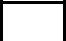 Education & CounselingGroup (M/F) orIndividual 10 mins (M/F)15 mins†† counseling time (M/F)30 mins†† counseling time (M/F)45 mins†† counseling time (M/F)One time only codes. See PPBI office.Time interval if more than 50% was spent on counseling. See PPBI office.No more than one per day and two visits, in any combination, in rolling 30 days. See PPBI office.Office ProceduresSee Medi-Cal Part 2 for surgical & suppliesAdditional Procedures (no TAR required)Z30.431 IUC surveillanceIndication: missing IUC strings/malpositioned IUC74000	X-ray exam abdomen; single AP76830	Ultrasound, transvaginal76857	Ultrasound, pelvic (non-Ob); limited strings/malpositioned IUCZ30.8 Subdermal implant surveillance Indication: Impalpable subdermal implant73060	X-ray exam, humerus, two views76882	Ultrasound, extremity; limitedPage 2 of 7	Rev. 2/1/17FAMILY PLANNING SERVICESDrugs/Contraceptive Supplies/DevicesProvider administered drugs & onsite dispensing must include NDC.Labs ─ Provider Performed(with CLIA Certification)See back for additional provider performed lab tests.Blood Draw & Handling 99000 Blood specimen handling and/or conveyance to unaffiliated lab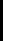 One (1) pack per dispensing, with a combined (ulipristal acetate and levonorgestrel) maximum of six (6) packs in any 12-month period.See reverse for additional use of S5000/S5001.See PPBI ben grid and drug for contraceptive maximum quantity and earliest refill.Complication Management (TAR Required)See PPBI ben fam and ben fam rel for codes and services for management of complications.Complication ICD-10-CM CodeAdditional ICD-10-CM CodeProcedure/Code(s):Supplies/Code(s):Other Services/Code(s):Page 3 of 7	Rev. 2/1/17AcknowledgementBy signing below, I acknowledge that I have received the services noted on this form including products/presecriptions, drugs/devices given onsite or by written order, and/or that I havegiven a specimen for the performance of a laboratory test or examination.Print Name:Signature:Date:Print Clinician Name:Clinician Signature:Date:Itemize dose, quantity, cost, and dispensing fee of Drugs/Supplies in ADDITIONAL CLAIM INFORMATION or REMARKS field on claim.Page 4 of 7	Rev. 2/1/17Page 5 of 7J0696Q0144R30.0R30.9Z20.2Labs 87205DrugsFamily PACT SampleWHEN CUSTOMIZING, INCLUDE ONLY LABS, DRUGS, & PROCEDURES PROVIDED ONSITEFAMILY PLANNING - RELATED SERVICESChlamydiaA56.01 Ct, cystitis/urethritis (M/F)A56.09 Ct, lower GU, cervix (F)A56.3	Ct, anus and rectum (M/F)N34.2	Other urethritis (M)N45.3	Epididymo-orchitis (M)N72	Cervicitis (F)N89.8	Indication: Leukorrhea NOS (F)N94.1	Dyspareunia (F)N94.89 Oth cond assoc with female genital organs & menstrual cycleR30.0	Dysuria (M/F)R30.9	Painful micturition, unspec (M/F)Z20.2 Ct exposed partner (M/F) Labs 87205 Gram stain (symptomatic males only) Drugs Quantity/NDC: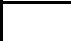 Q0144  Azithromycin 500 mg tabs/1gm pktDoxycycline 100 mg tabs**For alternative regimens, see PPBI ben grid.GonorrheaA54.01 GC cystitis/urethritis, unspec (M/F)A54.03 GC cervicitis, unspec (F)A54.22 GC prostatitis (M)A54.5	GC pharyngitis (M/F)A54.6	GC infection anus/rectum (M/F)N34.2	Other urethritis (M)N45.3	Epididymo-orchitis (M)N72	Cervicitis (F)N89.8	Indication: Leukorrhea NOS (F)N94.1	Dyspareunia (F)N94.89 Oth cond assoc with femalegenital organs & menstrual cycleDysuria (M/F)Painful micturition, unspec (M/F)GC exposed partner (M/F)Gram stain (symptomatic males only) Quantity/NDC:Cefixime 400 mg tab**Ceftriaxone 250 mg IMAzithromycin 500 mg tabs/1 gm pktDoxycyline 100 mg tabs**For alternative regimens, see PPBI ben grid.Herpes, GenitalAcyclovir 200/400/800 mg**Warts, Genital OnlyA63.0	Anogenital warts (M/F)B07.9	Viral warts, unspec (M/F)B08.1 Molluscum contagiosum (M/F) ProceduresSee Medi-Cal Part 2 for surgical and supplies modifiers.54050	Chem destr, penile lesion54056	Cryo destr, penile lesion54100	Biopsy, penis56501	Destruction vulvar lesion57061	Destruction vaginal lesion56605 Biopsy, vulva Drugs Quantity/NDC:Imiquimod 5% cream** Podofilox 0.5% solution/gel**For alternative regimens, see PPBI ben grid.ColposcopyColpo with biopsy & ECCColpo with biopsyColpo with ECC Endometrial biopsy + ColpoTrichomoniasisA59.01 Trichomonal vulvovaginitis (F)A59.03 Trichomonal cystitis & urethritis(M/F)N34.2	Other urethritis (M)Z20.2	Trichomoniasis exposed partner(M/F)Urinary Tract Infections (Females Only)Cervical AbnormalitiesN88.0	Leukoplakia, cervixR87.610	ASC-US cervical smearR87.611	ASC-H cervical smearR87.612	LGSIL cervical smearR87.613	HGSIL cervical smearR87.810	Cervical high risk HPV DNA positive Z87.410 Personal history of cervical dysplasia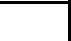 ProceduresSee Medi-Cal Part 2 for surgical and suppliesmodifiers.5745257454574555745658110For alternative regimens, see PPBI ben grid.Page 6 of 7Cervical Abnormalities (con't)See Medi-Cal Part 2 for surgical and supplies modifiers. 58100	Endometrial biopsy (ages ≥40)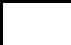 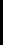 Use S5000 for generic drugs. Use S5001 for brand name drugs. NDC required for physician administered drugs and onsite dispensing.Onsite dispensing of Miscellaneous Drugs (S5000/S5001) is restricted to hospital outpatient departments, emergency rooms, surgical clinics, and community clinics.Itemize dose, quantity, cost, and dispensing fee of Drugs/Supplies in ADDITIONAL CLAIM INFORMATION or REMARKS on claim.Page 7 of 7Client Name:Client Name:DOB:DOB:Service Date:Telephone:Alt. Contact:Alt. Contact:M.R. #HAP #:Exp. Date:Return:Family Planning Diagnosis CodesFamily Planning Diagnosis CodesFamily Planning Diagnosis CodesICD-10-CM CodesICD-10-CM CodesICD-10-CM CodesContraceptive-related Laboratory TestsContraceptive-related Laboratory TestsContraceptive-related Laboratory TestsZ30.012EC counseling and prescriptionSee PPBI ben fam and lab for covered testsSee PPBI ben fam and lab for covered testsSee PPBI ben fam and lab for covered testsZ30.09Contraceptive counseling & adviceand restricitions.and restricitions.and restricitions.and restricitions.and restricitions.(without initiating method)STI Risk Factor ICD-10-CM Codes:STI Risk Factor ICD-10-CM Codes:STI Risk Factor ICD-10-CM Codes:STI Risk Factor ICD-10-CM Codes:STI Risk Factor ICD-10-CM Codes:Z30.011OC initial prescriptionSTI Risk Factor ICD-10-CM Codes:STI Risk Factor ICD-10-CM Codes:STI Risk Factor ICD-10-CM Codes:STI Risk Factor ICD-10-CM Codes:STI Risk Factor ICD-10-CM Codes:Z30.41OC surveillanceGC/CT ScreeningGC/CT ScreeningGC/CT ScreeningGC/CT ScreeningGC/CT ScreeningZ30.013Injectable initial prescriptionCodes are required by LaboratoryCodes are required by LaboratoryCodes are required by LaboratoryZ30.42Injectable surveillanceProvidersProvidersZ30.015Vaginal ring initial prescriptionZ20.2Contact with/exposure to STI(s)Contact with/exposure to STI(s)Z30.44Vaginal ring surveillanceZ22.4Carrier of STI (s)Carrier of STI (s)Carrier of STI (s)Z30.016Transdermal patch initial prescriptionZ72.51High risk heterosexual behaviorHigh risk heterosexual behaviorHigh risk heterosexual behaviorZ30.45Transdermal patch surveillanceZ72.52High risk homosexual behaviorHigh risk homosexual behaviorHigh risk homosexual behaviorZ30.017Subdermal implant initial prescriptionZ72.53High risk bisexual behaviorHigh risk bisexual behaviorHigh risk bisexual behaviorZ30.46Subdermal implant surveillanceZ86.19Retest 3 month post treatmentRetest 3 month post treatmentRetest 3 month post treatmentZ30.018Barrier/spermicide (M/F) initialGC/CTGC/CTGC/CTZ30.49prescriptionZ11.3High prevalence localityHigh prevalence localityHigh prevalence localityZ30.49Barrier/spermicide (M/F) surveillance(GC >1%)(GC >1%)(GC >1%)Z30.430IUC insertionZ11.8High prevalance localityHigh prevalance localityHigh prevalance localityZ30.431IUC surveillance(CT >3%)(CT >3%)(CT >3%)Z30.432IUC removalDiagnostic STI ServicesDiagnostic STI ServicesDiagnostic STI ServicesDiagnostic STI ServicesDiagnostic STI ServicesZ30.433IUC removal and reinsertionDiagnostic STI ServicesDiagnostic STI ServicesDiagnostic STI ServicesDiagnostic STI ServicesDiagnostic STI ServicesZ30.02Counsel NFP to avoid pregnancySee PPBI ben fam rel for covered lab tests,See PPBI ben fam rel for covered lab tests,See PPBI ben fam rel for covered lab tests,Z31.61Procreative counseling, NFPservices and restrictions.services and restrictions.services and restrictions.services and restrictions.services and restrictions.Z30.09Counseling on sterilization (M/F)Use back of Superbill.Use back of Superbill.Use back of Superbill.Use back of Superbill.Use back of Superbill.Z30.2Sterilization surgery (M/F)Z01.812Preprocedure labs (M/F)(bill with Z30.09)Z01.818Preprocedure exam (F)(bill with Z30.09)Z98.51Tubal ligation statusZ98.52Vasectomy statusmodifiersmodifiers11981Implant insertion11976Implant removal58300Insert IUC58301Remove IUC55250Vasectomy57170Diaphragm fitting58565Hysteroscopic sterilization(Essure)A4264Intratubal microinsert (Essure)(modifier -50 or -52)A4267Male condomsA4268Female condomsA4269 U1Spermicide gel/jelly/foam/creamA4269 U2Spermicidal suppositoryA4269 U3Spermicidal vaginal filmA4269 U4Spermicidal spongeS5199LubricantJ3490 U5EC - ulipristal acetate*J3490 U6EC - levonorgestrel*J3490 U8DMPA injectionJ7297Levonorgestrel IUD 52mg, 3 yrsJ7298Levonorgestrel IUD 52mg, 5 yrsJ7300Copper IUDJ7301Levonorgestrel IUD 13.5 mgJ7303RingJ7304PatchJ7307Etonogestrel ImplantS4993OCsS5000**or Estradiol (with code N92.1)S5001**81025Urine pregnancy testUrine pregnancy test85013HCT, spunHCT, spun(see PPBI for restrictions)(see PPBI for restrictions)85014HematocritHematocrit(see PPBI for restrictions)(see PPBI for restrictions)85018HemoglobinHemoglobin(see PPBI for restrictions)(see PPBI for restrictions)86701HIV-186703HIV-1& HIV-2 single result87806HIV-1Ag w/HIV-1 & HIV-2 AbA60.01Herpesviral infection of penisA60.04Herpesviral vulvovaginitisN48.5Ulcer of penisN76.6Ulceration of vulvaDrugsDrugsQuantity/NDC:SyphilisSyphilisA51.0Primary (M/F)Primary (M/F)A51.31Condyloma latum (M/F)Condyloma latum (M/F)A51.39Other secondary syphilis of skinOther secondary syphilis of skin(M/F)(M/F)A51.5Early syphilis, latent (M/F)Early syphilis, latent (M/F)A52.8Late syphilis, latent (M/F)Late syphilis, latent (M/F)A53.0Latent syphilis, unspec (M/F)Latent syphilis, unspec (M/F)N48.5Ulcer of penis (M)Ulcer of penis (M)N76.6Ulceration of vulva, unspec (F)Ulceration of vulva, unspec (F)Z20.2Syphilis exposed partner (M/F)Syphilis exposed partner (M/F)DrugsDrugsQuantity/NDC:Quantity/NDC:J0561Benzathine PCN100,000 units/ccLabsLabspH (Females only)pH (Females only)83986pH (Females only)pH (Females only)Q0111 Wet mount (provider performed)Q0111 Wet mount (provider performed)Q0111 Wet mount (provider performed)DrugsDrugsQuantity/NDC:Quantity/NDC:Metronidazole 500 mg tabs**Metronidazole 500 mg tabs**For alternativeFor alternativeregimens, see PPBI ben grid.regimens, see PPBI ben grid.VulvovaginitisVulvovaginitisVulvovaginitisVulvovaginitisB37.3Candidiasis vulva/vaginaCandidiasis vulva/vaginaN76.0Acute vaginitisAcute vaginitisLabspH (females only)pH (females only)83986pH (females only)pH (females only)Q0111Wet mount (provider performed)Wet mount (provider performed)DrugsDrugsQuantity/NDC:Vaginal candidiasis:Vaginal candidiasis:Vaginal candidiasis:Vaginal candidiasis:Clotrimazole 1%/2% cream**Clotrimazole 1%/2% cream**Fluconazole 150 mg tab**Fluconazole 150 mg tab**Miconazole 2%/4% cream;Miconazole 2%/4% cream;100/200mg vaginal suppository**100/200mg vaginal suppository**DrugsDrugsQuantity/NDC:Bacterial vaginosis:Bacterial vaginosis:Bacterial vaginosis:Bacterial vaginosis:Metronidazole 250/500 mg tabs;Metronidazole 250/500 mg tabs;0.75% vaginal gel**0.75% vaginal gel**Clindamycin 2% cream**Clindamycin 2% cream**For alternativeFor alternativeregimens, see PBI ben grid.regimens, see PBI ben grid.PID (Females)PID (Females)PID (Females)PID (Females)N70.03Acute salpingitis & oophoritisAcute salpingitis & oophoritisN70.93Salpingitis & oophoritis, unspecSalpingitis & oophoritis, unspecN94.1DyspareuniaDyspareuniaN94.89Oth cond assoc with femaleOth cond assoc with femalegenital organs & menstrual cyclegenital organs & menstrual cycleDrugsDrugsQuantity/NDC:Quantity/NDC:J0694J0694Cefoxitin 1 gm IMCefoxitin 1 gm IMJ0696Ceftriaxone 250 mg IMCeftriaxone 250 mg IMDoxycycline 100 mg tabs**Doxycycline 100 mg tabs**Probenecid 500 mg tabs**Probenecid 500 mg tabs**Metronidazole 250/500 mg tabs**Metronidazole 250/500 mg tabs**N30.00Acute cystitis without hematuriaAcute cystitis without hematuriaN30.01Acute cystitis with hematuriaAcute cystitis with hematuriaR10.30Lower abdominal pain, unspecLower abdominal pain, unspecR30.0DysuriaDysuriaR30.9Painful micturition, unspecPainful micturition, unspecR31.0Gross hematuriaGross hematuriaR35.0Frequency of micturitionFrequency of micturitionLabs(symptomatic females only)(symptomatic females only)81000   Urinalysis, dipstick with micro81000   Urinalysis, dipstick with micro81000   Urinalysis, dipstick with micro81002   Urinalysis dipstick without micro81002   Urinalysis dipstick without micro81002   Urinalysis dipstick without micro81015Urine microscopyUrine microscopyDrugsDrugsQuantity/NDC:Quantity/NDC:Cephalexin 250/500 mg tabs**Cephalexin 250/500 mg tabs**Ciprofloxacin 250 mg tabs**Ciprofloxacin 250 mg tabs**TMP/SMX 80/400 mg tabs**TMP/SMX 80/400 mg tabs**TMP/SMX DS 160/800 mg tabs**TMP/SMX DS 160/800 mg tabs**N87.0Mild cervical dysplasia CIN 1Mild cervical dysplasia CIN 1N87.1Moderate cervical dysplasia CIN 2Moderate cervical dysplasia CIN 2D06.9Carcinoma in situ of cervix CIN 3Carcinoma in situ of cervix CIN 3ProceduresProceduresSee Medi-Cal Part 2 for surgical and suppliesSee Medi-Cal Part 2 for surgical and suppliesSee Medi-Cal Part 2 for surgical and suppliesSee Medi-Cal Part 2 for surgical and suppliesSee Medi-Cal Part 2 for surgical and suppliesmodifiers.modifiers.ColposcopyColposcopyColposcopy57452ColposcopyColposcopyColposcopy57454Colpo with biopsy & ECCColpo with biopsy & ECCColpo with biopsy & ECC57455Colpo with biopsyColpo with biopsyColpo with biopsy57456Colpo with ECCColpo with ECCColpo with ECC57460LEEPLEEPLEEP57511Cryocautery of cervixCryocautery of cervixCryocautery of cervixR87.618R87.618Other abn findings of cervical smearOther abn findings of cervical smearProceduresProcedures